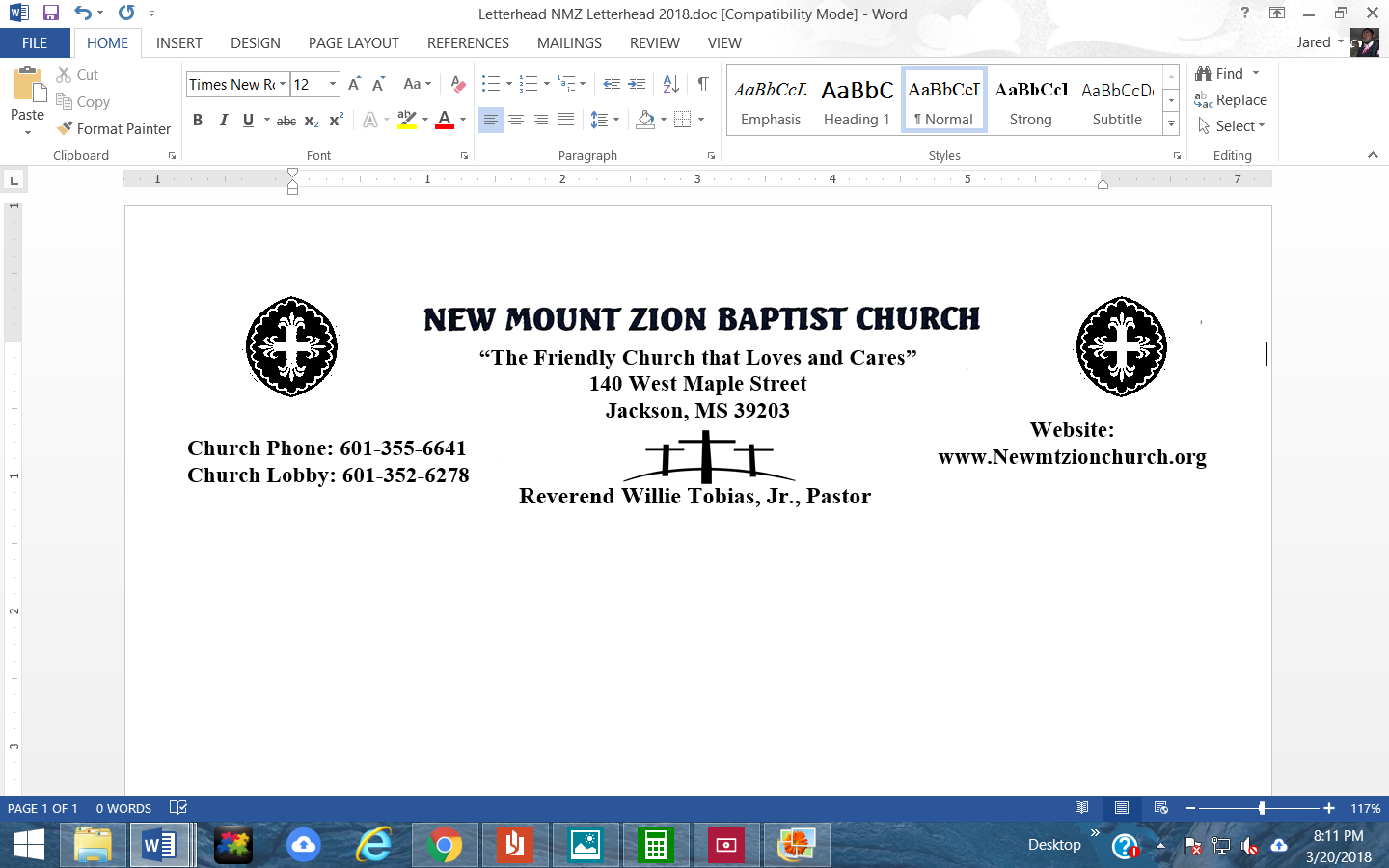 Genesis 32: 1-21Bible Class: November 1, 2021“Seeking Reconciliation”Point to Ponder: Jacob has left Laban and is finally on his way home. He doesn’t get far before he experiences a Divine reminder of the Lord’s faithfulness to His word. But there is one major obstacle, his brother Esau. Jacob must prepare to meet the brother he deceived, the reason he left home and one of the sources of their families division.  In verses 1-2, briefly discuss the importance of reconciliation. How should we seek reconciliation with those we’ve hurt or who have hurt us? (Sis. Carolyn Fleming)In reading verses 3-5, why does Jacob refer to Esau as his master?  What does this imply? (Sis. Doris Powell)Why does Esau take 400 men with him? How did this make Jacob feel, verses 6-8? (Sis. Emelle Broome) Briefly discuss the aspects in Jacobs prayer, verses 9-12. How is God calling you to grow in your prayer life? (Bro. Malcolm Dodd) In reading verses 13-21, what gifts does Jacob seek to pacify Esau with?  Briefly discuss winning people over with gifts. (Dr. Jennifer Taylor)